LOUNGE MENU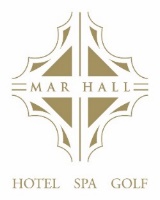 DINNERoOoSoup of the Day freshly baked bread and butter£7.95Smoked Salmon and caper salsa£8.95Chicken liver pate, Arran oatcakes with a caramelised red onion chutney & herb micro salad£7.95Classic prawn cocktail with a caper salsa£10.50oOoSteak Pie served with mash potatoes and seasonal vegetables£15.95North Sea haddock and chunky chips with tartare sauce, mushy peas and lemon£15.95Mar Hall Burger with onion rings, chips, Swiss cheese, tomato chutney, house made slaw on a toasted brioche bun	£15.95		Wild Mushroom Gnocchi with spinach, red onion and rocket salad (V)£18.50oOoSides - £4.50Chunky chipsOnion ringsKale and broccolioOoTonka Bean Crème Brulee with shortbread£7.95Belgium Chocolate Torte with Crème Anglaise £7.95Sticky Toffee Pudding with vanilla ice cream£7.95Hand-selected cheeses with chutney crackers, fruits and smoked almonds£12.95 